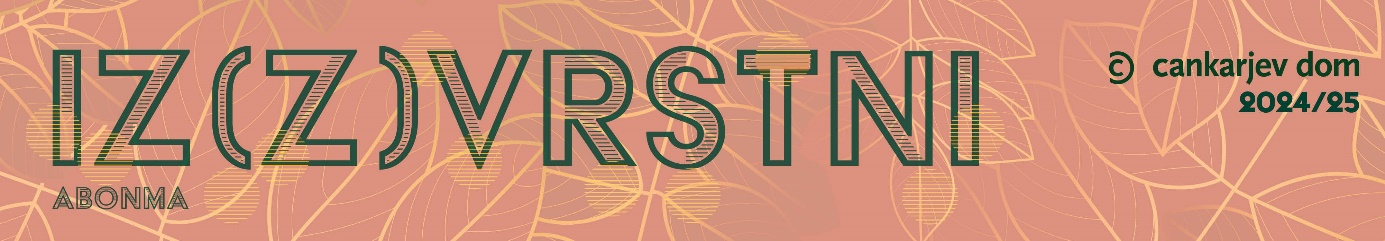 Iz(z)vrstni abonma 2024/25 Pestrost, raznovrstnost, vznemirljivost in radovednost. Iz(z)vrstni abonma sestavljajo koncerti in glasbenoodrski dogodki slovenskih in tujih izvajalcev, ki zajemajo iz široke ponudbe različnih žanrov in glasbenih izraznosti. Izvrstna umetniška doživetja, ki izstopajo. Vabljeno v novo sezono! SOB, 28. septembra 2024, ob 19.30Emily Pogorelc, sopranGodalni kvartet Simfoničnega orkestra Bavarskega radiaKorbinian Altenberger, violina; Lorenz Chen, violina; Benedict Hames, viola; Jaka Stadler, violončeloProgram:Hugo Wolf, Italijanska serenadaGustav Mahler / David Philip Hefti, Pet pesmi na besedila Friedricha Rückerta*Franz Schubert, Godalni kvartet št. 14 v d-molu, D 810, »Deklica in smrt«Franz Schubert / Aribert Reimann, Mignon, pesmi na besedila Johanna Wolfganga GoethejaPoustvarjalno vodilo četverice članov prestižnega Simfoničnega orkestra Bavarskega radia, združenih v Münchnu iz različnih kulturnih okolij – med njimi je tudi slovenski violončelist Jaka Stadler, sta povezovanje in združevanje najrazličnejših zvočnih svetov in jezikov, z namenom doseči lastno izraznost komornega muziciranja. Repertoar izkušenih glasbenikov je slogovno razvejan, od Bacha do sodobnosti, nove možnosti zvočnega in barvnega niansiranja pa iščejo tudi v umetniškem in komornem poustvarjanju z drugimi umetniki.Na ljubljanskem gostovanju bo zvok strun oplemenitila sopranistka edinstvenega, kristalno čistega glasu, izjemnih višin in očarljive odrske prezence, Emiliy Pogorelc. Lavreatinja tekmovanja Operalia 2021 navdušuje z bliskovito vzpenjajočo se uspešno potjo operne zvezde in niza debije na prestižnih opernih odrih, mdr. v ikonični Metropolitanki v New Yorku. Širina poustvarjalcev se zrcali v umetniško dognanem, z romantično noto prežetem programu, v osrčju katerega so postavljene razpoloženjsko samosvoje, z izraznostjo kontrastov podčrtane mojstrovine Mahlerja in Schuberta.Gallusova dvorana, 20, 24, 28 EUR (16, 20, 24 EUR)* ******************************************************TOR, 5. novembra 2024, ob 19.30Wayne McGregorUniverzum: Odisejada temnih kristalov Universe: A Dark Crystal OdysseyRežiser in koreograf: Wayne McGregorGlasba: Joel CadburyFilmska zasnova: Ravi DeepresOblikovanje svetlobe: Lucy CarterKostumi in naglavne maske: Philip Delamore in dr. Alex BoxKoprodukcija: Company Wayne McGregor in Royal Ballet v sodelovanju z Jim HensonCompanyUniverzum: Odisejada temnih kristalov je presunljiva meditacija o podnebni krizi, ki raziskuje teme izkoriščanja, uničenja, otopelosti in nenazadnje upanja. Delo, ustvarjeno po kultnem fantazijskem filmu Temni kristal (The Dark Crystal) Jima Hensona o obolelem planetu in razdoru med rasami, je ponazoritev Zemlje, upognjene pod težo ekstremov in nujno potrebne zdravljenja.Poglobljena digitalna okolja in vrhunski kostumi ustvarjajo osupljivo mešanico fantazije in dokumentarnega filma, medtem ko močna koreografija v dialogu z govorjeno besedo odločno opozarja na neločljivost človeštva in narave. Ekipa vrhunskih ustvarjalcev pod vodstvom koreografa in režiserja Wayna McGregorja je ustvarila vizualno očarljivo potovanje skozi multimedijsko vesolje. Gallusova dvorana, 19, 25, 29, 32 EUR (17, 23, 25, 29 EUR)* ******************************************************PET, 27. decembra 2024, ob 19.30Novoletni gala koncert opernih arij Simfonični orkester SNG MariborDirigent: Simon KrečičSolista: Edgardo Rocha, tenor; Nuška Drašček, mezzosopranNa zdaj že tradicionalnem novoletnem gala večeru opernih arij se bosta predstavila izjemna pevca: urugvajski tenorist Edgardo Rocha in Nuška Drašček. Letošnja prejemnica nagrade Prešernovega sklada je ena najbolj iskanih in prepoznavnih, predvsem pa najbolj vsestranskih pevk, ki občinstvo navdušuje z glasom in izredno širokim repertoarjem. Njena zavidljiva odrska prezenca se bo posebej izrazila v glasbenem dialogu z uglednim tenoristom, ki velja za enega najvidnejših interpretov belkanto repertoarja. Rednega gosta vodilnih svetovnih opernih hiš in festivalov, med drugimi Züriške operne hiše, Velikega gledališča v Ženevi, Bavarske državne opere, Dunajske državne opere in Salzburškega festivala, odlikujejo topla barva glasu, živahne kolorature in briljantne višine. Nuška in Edgardo bosta v prazničnem večeru opernih arij, duetov in orkestrskih mediger nastopila s Simfoničnim orkestrom SNG Maribor pod vodstvom Simona Krečiča.Gallusova dvorana, 20, 24, 30, 35 EUR (17, 20, 28, 32)* EUR ******************************************************SOB, 15. marca 2025, ob 19.30Mednarodni baletni gala Večer, v katerem bo ustvarjalna energija presežnih baletnih koreografij pripovedovala govorico giba v plesu: prava poslastica tako za poznavalce kot ljubitelje baletne umetnosti, pa tudi tiste, ki se z njo redko srečujejo.Spored bo nanizal priljubljene umetnike priznanih mednarodnih odrov v interpretacijah solov in pas de deuxov iz zgodovinske zakladnice, pa tudi sodobnih koreografij, ki navdihujejo z novo izvirnostjo. Nastopila bodo cenjena imena mednarodnega prizorišča, ki dejavno soustvarjajo umetniško odličnost najvidnejših baletnih skupin, med njimi tudi Maria Khoreva, baletna zvezda nove generacije in prva solistka Marijinega gledališča iz Sankt Peterburga.V sodelovanju z Društvom baletnih umetnikov SlovenijeGallusova dvorana, 18, 20, 24, 28 EUR (15, 17, 21, 25 EUR)*******************************************************SRE, 9. aprila 2025, ob 19.30Simon Trpčeski, klavirProgram:Frédéric Chopin, Mazurke, op. 24Edvard Grieg, Suita iz Holbergovih časov, op. 40*Peter Iljič Čajkovski / Mihail Pletnev, Koncertna suita iz baleta HrestačSergej Prokofjev, Sonata št. 7 v B-duru, op. 83Simon Trpčeski kroji svetovni vrh pianizma že več kot dve desetletji. Edinstven umetnik vrhunske, na videz igrive virtuoznosti, globoke ekspresivnosti in karizmatične odrske prezence je iskan solist prestižnih orkestrov, uveljavljen interpret na recitalih, a tudi glasbeni raziskovalec, ki si s projektom komorne glasbe Makedonissimo (od 2017) prizadeva za krepitev kulturne podobe rodne Makedonije. Prvi prejemnik uglednega naziva nacionalni umetnik Makedonije (2011) bogati svojo razvejano umetniško pot tudi ob plodnem sodelovanju z vodilnimi založbami (EMI Classics, ONYX Classic, LINN Records …), kar se zrcali v obsežni, večkrat nagrajeni diskografiji (Diapason d'or, Gramophon, Classics FM …). Značilna slogovna in nacionalna širina odzvanja tudi v pričujočem programu: od niza Chopinovih stiliziranih razpoloženjskih plesnih miniatur in Griegove evokacije baročne suite s skandinavskim pridihom, skozi veličastno transkripcijo suite iz ikoničnega Hrestača, v kateri je ujeto razkošje orkestrskih barv, do eksplozije čustev v neizprosni mešanici grenko-sladkega žalovanja, udarne intenzivnosti in liričnosti Prokofjeva.Gallusova dvorana, 20, 24, 28 EUR (16, 20, 24 EUR)* ********************************************************ČET, 5., in PET, 6. junija 2025, ob 20.00 Vito Žuraj: Razcvet Opera v sedmih prizorihLibreto: Händl KlausRežija: Eva HribernikNastopajo: solisti, zbor Slovenskega komornega glasbenega gledališča, Orkester SNG MariborAvrelia, ženska zrelih let, se zaljubi v Kena, veliko mlajšega sinovega učitelja angleščine, ki ji ljubezen vrača. Obema je skupno tudi dolgoletno žalovanje (pred desetimi leti je Avreliji umrl mož, Ken pa je izgubil mamo), kar ju dodatno poveže. Avrelia se počuti kot prerojena, na vrhuncu ljubezenskega zanosa pa izve, da je neozdravljivo bolna in ji je ostalo le nekaj tednov življenja ...Libretist Händl Klaus je zgodbo povzel po romanu Prevarana iz leta 1953, v katerem Thomas Mann prikaže paradoksalne razmere, zavite v zaskrbljujočo dialektiko življenja in smrti. Žuraj in Klaus v operi Razcvet dodatno intenzivirata zgodbo ter se osredotočata na protagonistko Avrelio in njen odnos s hčerko Ano, ki postane še bolj ambivalenten, saj sporazumevanje med obema ženskama odraža njune lastne strahove in negotovosti.Opera je nastala po naročilu frankfurtske Opere, kjer je ob premieri januarja 2023 požela veličasten uspeh in sijajne kritike strokovne javnosti. Revija Opernwelt je delo nagradila z laskavim naslovom operna praizvedba leta!Koprodukcija: Slovensko komorno glasbeno gledališče, SNG Maribor, Cankarjev domLinhartova dvorana, 20, 15* EUR Cene abonmaja Iz(z)vrstni 2024/25kat.: 120 / 110* EUR	kat.: 105 / 95* EURkat.: 92 / 80* EUR* Z zvezdico so označene cene s popustom za mlajše od 25, starejše od 65 let in upokojence Vpis od 12. junija do 27. septembra Pridržujemo si pravico do spremembe programa in izvajalcev.Način plačilaAbonma lahko plačate s plačilno oz. kreditno kartico, gotovino, Ivanko ali naročilnico.Lahko ga naročite tudi po e-pošti vstopnice@cd-cc.si in posredovali vam bomo predračun.Za šole, podjetja in druge ustanove10-odstotni popust ob nakupu desetih ali več abonmajev Skupinski popusti za posamezne koncerte tudi v prodaji za izvenInformacije za prodajo skupinam: vstopnice@cd-cc.siDodatne informacije o nakupu abonmajevInformacijsko središče in prodaja vstopnic CD (podhod Maxija):T (01) 2417 299 E vstopnice@cd-cc.siOdprto ob delavnikih od 11. do 13. in od 15. do 17. ter uro pred prireditvami.Izdal: Cankarjev dom, kulturni in kongresni center, Prešernova cesta 10, Ljubljana, SlovenijaZanj Uršula Cetinski, generalna direktoricaJunij 2024